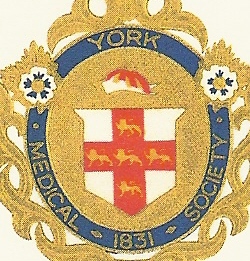 Directions to York Medical Society (23 Stonegate York YO1 8AW)The Medical Society rooms are situated in the heart of the medieval foot-streets of the City and are not accessible by car. From York station (approximately 10 minutes walk)Turn left from the station concourse and walk east towards the Minster, which can be seen in the distance.  Pass the Royal York Hotel on left and proceed ahead at traffic lights.  Follow the pavement under the arch and turn to the left to cross over Lendal Bridge with the River Ouse below and into Museum Street. After 200 metres turn right at traffic lights into Blake Street, passing the Assembly Rooms and Macdonald’s on your right. At Betty’s Tea-rooms turn left onto Stonegate (a pedestrian street).  23 Stonegate is on the right just past Mulberry Hall, through a set of iron gates. The right hand door at the top of the passageway provides access to the Medical Society rooms.Marygate Car Park (approximately 10 minutes walk)The nearest car park is Marygate, which is located off Bootham, the main approach road into the City from the North (A19). Pay at meter or by credit/debit card via mobile phone to the number indicated at meter. Alternative car park locations are listed at http://www.york.gov.uk/transport/Parking/Car_parks/ Walk from the car park via the access road back onto Marygate and turn left.  After 40 metres turn right into the Museum Gardens and proceed through the park to the gates at the opposite end, which leads onto Museum Street.Turn left and proceed to traffic lights.  Turn right at traffic lights into Blake Street, passing the Assembly Rooms and Macdonald’s on your right. At Betty’s Tea-rooms turn left onto Stonegate (a pedestrian street).  23 Stonegate is on the right just past Mulberry Hall, through a set of iron gates. The right hand door at the top of the passageway provides access to the Medical Society rooms.Park and RideAlternatively, there are 5 park and ride services with frequent journeys into the city centre.  Further details can be viewed at www.york.gov.uk/park/ride/ including location sites and route maps.